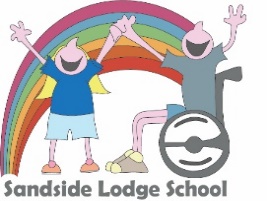 Chair of GovernorsSue Sanderson7 Water Close                                                                                                                           Springfield RoadBackbarrow                                                                                                                               UlverstonCumbria LA 12 8QZ                                                                                                                   CumbriaE mail: sue.sanderson@alistairsanderson.com                                                                    LA12 0DZTel: 07817952162                                                                                                                    Tel: 01229 588825Dear Candidate,                                     Thank you for showing an interest in applying for the post of Headteacher at Sandside Lodge school, Ulverston.  As a governing body we were upset when our current headteacher told us she had been appointed to a senior post at the Local authority related to SEND after five years as our Headteacher. However, we were very pleased for her and the positive contribution she will be able to make to a wider group of children and teachers.We are very proud of our children, staff and school and the high standard of education we provide. The school has a very good reputation, we have worked with other special schools and other schools and headteachers, we are very much part of the local community.  As we have said we need someone who can build on the work already undertaken and take the school and the growing outreach support service it provides through its next phase of development.It is proposed that the closing date for applications will be 28th January 2022, shortlisting will take place on Wednesday 2nd February and interviews 28th February 2022 and 1st March 2022.There are dates for visiting the school arranged for  10th and 11th January at 4 pm (because of Covid restrictions) please contact the school to arrange you will be shown round by the Headteacher. The school website is worth a visit and you can access the school development plan from there.Application forms and information pack can be obtained from the school business manager Lois Boyd at the school. Completed forms should be returned to the Chair of Governors at the above address or via e mail..We look forward to receiving your application. Application forms have to be completed in full. Please ensure all your employment history is included in any additional information.  Additional information should be no more than three sides of A4 and a typeface no smaller than Arial 11.Yours sincerely.Sue Sanderson Chair of GovernorsS.M.Sanderson